T.C.AĞRI İBRAHİM ÇEÇEN ÜNİVERSİTESİ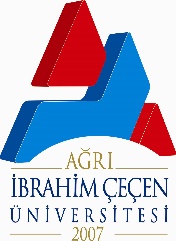 657 SAYILI KANUNUN 4/B MADDESİ GEREĞİNCE SÖZLEŞMELİ PERSONEL ALIMI BAŞVURU FORMUAÇIKLAMALAR:1) Form bilgisayar ortamında eksiksiz olarak doldurulacak ve fotoğraf yapıştırılacaktır. 2) Bütün sorular tam ve açık olarak cevaplandırılacaktır.3) Birden fazla unvan ve yer için başvuran adayların müracaatı geçersiz sayılacaktır.4) Gerçeğe aykırı beyanda bulunduğu tespit edilenler hakkında Türk Ceza Kanununun ilgili hükümleri uygulanacaktır.5) Başvuru formunda gerçeğe aykırı beyanda bulunduğu tespit edilenlerin, başvuruları geçersiz sayılarak sözleşmeleri yapılmayacak, sözleşmesi yapılmış olanların sözleşmeleri iptal edilecektir.6) Müracaat edeceğiniz kadro pozisyonu ilanda belirtildiği şekilde açık yazılacaktır.                                                               ADAY HAKKINDA BİLGİLER                                                             ADAY HAKKINDA BİLGİLER                                                             ADAY HAKKINDA BİLGİLER                                                             ADAY HAKKINDA BİLGİLER1Müracaat Edeceğiniz Pozisyon İlan No ve Unvanıİlan No:Unvan:İlan No:Unvan:2KPSS(B) Puan ve Türü                                                KPSSP3      KPSSP93    KPSSP94 Puanı:                      Türü:      □         □           □                                                     KPSSP3      KPSSP93    KPSSP94 Puanı:                      Türü:      □         □           □     3T.C. Kimlik No4Adı ve Soyadı 5Doğum Tarihi (Gün/Ay/Yıl) ve Yeri (İl, İlçe)  ……../…..../…........           Yeri:  ……../…..../…........           Yeri:6Cinsiyeti Kadın   □                        Erkek   □                       Kadın   □                        Erkek   □                       7Baba Adı 8Anne Adı 9İkamet Adresi: 10Telefon ve E-MailCep:                                                         E- Mail:Cep:                                                         E- Mail:11Varsa İş Adresi ve Telefonu      12Sosyal Güvenlik Kaydınız Var İse Yandaki Alanı DoldurunuzSSK      □                              Bağkur    □          Emekli sandığı     □   SSK      □                              Bağkur    □          Emekli sandığı     □   13Askerlik Durumu Yaptı      □              Tecilli          □             Muaf          □      Bedelli        □Sevk Tarihi    :                                                             Terhis Tarihi :Yaptı      □              Tecilli          □             Muaf          □      Bedelli        □Sevk Tarihi    :                                                             Terhis Tarihi :14Sabıka Kaydı Var mı ?Var         □          Yok            □Var         □          Yok            □15En Son Mezun Olduğu OkulunAdı15En Son Mezun Olduğu OkulunBölümü 15En Son Mezun Olduğu OkulunBitirdiği Yılı16Herhangi bir Kurumda 4/B Pozisyonunda Çalışıyor musunuz?Çalışmakta İken Ayrıldıysanız Ayrılış Tarihi ve Sebebi (İstifa vb.)Herhangi bir Kurumda 4/B Pozisyonunda Çalışıyor musunuz?Çalışmakta İken Ayrıldıysanız Ayrılış Tarihi ve Sebebi (İstifa vb.)Evet   □ Çalıştığınız yer:       Hayır  □Ayrılış Tarihi:                               Sebep:1716. Madde Haricinde Halen Çalışıyor İseniz, Görev Yeriniz ve Unvanınız16. Madde Haricinde Halen Çalışıyor İseniz, Görev Yeriniz ve UnvanınızAğrı İbrahim Çeçen Üniversitesi Rektörlüğünce ilan edilen …….. ……………………Sözleşmeli Personel Pozisyonuna başvurmak istiyorum.  Başvurumun kabulünü arz ederim.  İstenen belgeler ekte sunulmuştur.Bu Başvuru Formunu gerçeğe uygun olarak doldurdum.                                                                                                                                                                                              ..…../….…./…....                                                                                                                                                                                                       İMZAAğrı İbrahim Çeçen Üniversitesi Rektörlüğünce ilan edilen …….. ……………………Sözleşmeli Personel Pozisyonuna başvurmak istiyorum.  Başvurumun kabulünü arz ederim.  İstenen belgeler ekte sunulmuştur.Bu Başvuru Formunu gerçeğe uygun olarak doldurdum.                                                                                                                                                                                              ..…../….…./…....                                                                                                                                                                                                       İMZAAğrı İbrahim Çeçen Üniversitesi Rektörlüğünce ilan edilen …….. ……………………Sözleşmeli Personel Pozisyonuna başvurmak istiyorum.  Başvurumun kabulünü arz ederim.  İstenen belgeler ekte sunulmuştur.Bu Başvuru Formunu gerçeğe uygun olarak doldurdum.                                                                                                                                                                                              ..…../….…./…....                                                                                                                                                                                                       İMZAAğrı İbrahim Çeçen Üniversitesi Rektörlüğünce ilan edilen …….. ……………………Sözleşmeli Personel Pozisyonuna başvurmak istiyorum.  Başvurumun kabulünü arz ederim.  İstenen belgeler ekte sunulmuştur.Bu Başvuru Formunu gerçeğe uygun olarak doldurdum.                                                                                                                                                                                              ..…../….…./…....                                                                                                                                                                                                       İMZA